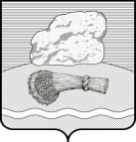 РОССИЙСКАЯ ФЕДЕРАЦИЯКАЛУЖСКАЯ ОБЛАСТЬ  ДУМИНИЧСКИЙ РАЙОНАДМИНИСТРАЦИЯ СЕЛЬСКОГО ПОСЕЛЕНИЯ «СЕЛО ЧЕРНЫШЕНО»ПОСТАНОВЛЕНИЕ31 октября 2017 г.                                                                                 № 55О внесении изменений в муниципальную Программу «Развитие культуры 	в сельском   поселении «Село Чернышено» на 2017-2020 годы"( Редакция Программы  от  17.11. 2016  Постановление №60)      Руководствуясь Федеральным законом №131-ФЗ от 06.10.2003г. «Об общих принципах организации местного самоуправления в Российской Федерации», Уставом сельского поселения «Село Чернышено»ПОСТАНОВЛЯЮ: 1.Внести в муниципальную программу «Развитие культуры в сельском   поселении «Село Чернышено» на 2017-2020 годы " принятую постановлением администрации сельского поселения №60  от 17.11.2016  года следующие изменения:  В таблице паспорта программы:   - В строке 7 (Объемы финансирования муниципальной Программы за счет всех источников финансирования)  по  строке «Всего» - в строке «Общий объем число «3 478,507»,  заменить на число «3 668, 104,26»,  - в строке «2017» число «847,924» заменить на число «1 037,521,26» (приложение №1)        1.2.В программе:- В разделе   6.1 « Общий объем финансовых ресурсов, необходимых для реализации муниципальной программы»   По строке Всего: - в графе «Всего» число «3 478,507»,  заменить на число «3 668, 104,26»,   - в графе «2017»   число «847,924» заменить на число «1 037,521,26»   По строке «Развитие сельского Дома культуры  в сельском поселении «Село Чернышено» на 2017-2020 годы»:- в графе «Всего» число «3 478,507»,  заменить на число «3 668, 104,26»,  - в графе «2017»   число «847,924» заменить на число «1 037,521,26»    По строке  «средства местного бюджета:- в графе «Всего» число «3 478,507»,  заменить на число «3 668, 104,26»,   - в графе «2017»   число «847,924» заменить на число «1 037,521,26» (приложение №2) - В разделе   6.2. Обоснование объема финансовых ресурсов, необходимых для реализации муниципальной программы.        В Подпрограмме  1. «Развитие сельского Дома культуры  в сельском поселении «Село Чернышено» на 2017-2020 годы»»:       В таблице  по строке «Объем финансовых ресурсов итого- в графе «2017 число «847,924» заменить на число «1 037,521,26»    в строке  «средства местного бюджета- в графе «2017 число «847,924» заменить на число «1 037,521,26» (приложение №2)         В  таблице Паспорта Подпрограммы «Развитие сельского Дома культуры  в сельском поселении «Село Чернышено» на 2017-2020 годы»:     - В строке 8 (Объемы финансирования   подпрограммы за счет средств    местного бюджета)        - в строке «Общий объем число «3 478,507»,  заменить на число «3 668, 104,26»,  - в строке «2017» число «847,924» заменить на число «1 037,521,26» (приложение №3)        1.2.В подпрограмме:- В разделе   3 «Объем финансирования подпрограммы»          По строке «Всего»:- в графе «Всего» число «3 478,507»,  заменить на число «3 668, 104,26»,   - в графе «2017»   число «847,924» заменить на число «1 037,521,26»    По строке «Развитие сельского Дома культуры  в сельском поселении «Село Чернышено» на 2017-2020 годы»:    - в графе «Всего» число «3 478,507»,  заменить на число «3 668, 104,26»,      - в графе «2017»   число «847,924» заменить на число «1 037,521,26»       По строке «Средства местного бюджета»:- в графе «Всего» число «3 478,507»,  заменить на число «3 668, 104,26»,   - в графе «2017»   число «847,924» заменить на число «1 037,521,26» (приложение №4)    - В разделе 5 «Перечень программных мероприятий подпрограммы «Развитие сельского Дома культуры  в сельском поселении «Село Чернышено» на 2017-2020 годы»:     - По строке 1.1 Обеспечение надлежащих организационно-технических усилий для исполнения должностных обязанностей сотрудниками библиотеки и установление им оплаты труда в соответствии с законодательством.  - в графе «Сумма расходов» заменить число «3 478,507», заменить на число «3 668, 104,26»,  - в графе «2017»   число «847,924» заменить на число «1 037,521,26»    - По строке  «Итого по подразделу»:  - в графе «Сумма расходов» заменить число «3 478,507», заменить на число «3 668, 104,26»,  - в графе «2017»   число «847,924» заменить на число «1 037,521,26»    - По строке  «Итого по подпрограмме»:  - в графе «Сумма расходов» заменить число «3 478,507», заменить на число «3 668, 104,26»,     - в графе «2017»   число «847,924» заменить на число «1 037,521,26» (приложение №5)2. Настоящее постановление вступает в силу после обнародования.3. Контроль  за исполнением постановления  оставляю за собой.Глава администрации	                              Эвергетова Т.Н